ЧЕРКАСЬКА МІСЬКА РАДА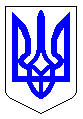 ЧЕРКАСЬКА МІСЬКА РАДАВИКОНАВЧИЙ КОМІТЕТРІШЕННЯВід 04.10.2016 № 1256Про демонтажТС на прибережній смузі р. Дніпропо вул. Героїв Дніпра, 12	Відповідно до пункту а статті 30, пункту а статті 31, статті 40 Закону України «Про місцеве самоврядування в Україні», підпункту 6 пункту 1 статті 17 Закону України «Про благоустрій населених пунктів», п. 3.1.11 Правил благоустрою міста Черкаси, затверджених рішенням Черкаської міської ради від 11.11.2008 № 4-688, виконавчий комітет Черкаської міської ради ВИРІШИВ:	1. Департаменту архітектури, містобудування та інспектування Черкаської міської ради (Савін А.О.) у тижневий строк із залученням підрядної організації організувати та провести демонтаж ТС на прибережній смузі р. Дніпро, біля веслувальної школи по вул. Героїв Дніпра, 12 на землях Черкаської міської ради.2. КП «Черкасиінвестбуд» Черкаської міської ради (Сіренко О.В.) забезпечити зберігання демонтованого майна на території підприємства.3. Департаменту архітектури, містобудування та інспектування Черкаської міської ради (Савін А.О .) звернутися до правоохоронних органів для організації забезпечення громадського порядку під час проведення робіт з демонтажу.4. Контроль за виконанням рішення покласти на заступника міського голови з питань діяльності виконавчих органів ради Шевченка Г.Ю.Міський голова	        А.В. Бондаренко